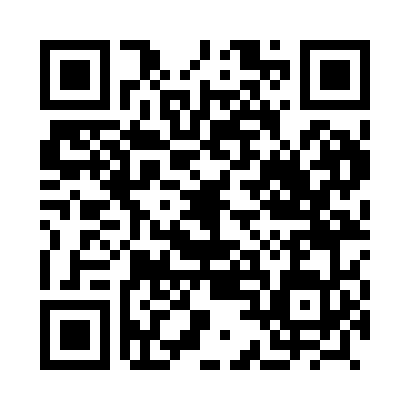 Prayer times for Abral, PakistanWed 1 May 2024 - Fri 31 May 2024High Latitude Method: Angle Based RulePrayer Calculation Method: University of Islamic SciencesAsar Calculation Method: ShafiPrayer times provided by https://www.salahtimes.comDateDayFajrSunriseDhuhrAsrMaghribIsha1Wed4:305:5112:243:526:578:192Thu4:295:5112:243:526:588:193Fri4:285:5012:243:516:588:204Sat4:275:4912:243:516:598:215Sun4:265:4912:243:516:598:226Mon4:255:4812:243:517:008:227Tue4:245:4712:243:517:008:238Wed4:245:4712:233:507:018:249Thu4:235:4612:233:507:018:2410Fri4:225:4512:233:507:028:2511Sat4:215:4512:233:507:028:2612Sun4:205:4412:233:507:038:2713Mon4:205:4412:233:497:038:2714Tue4:195:4312:233:497:048:2815Wed4:185:4312:233:497:048:2916Thu4:185:4212:233:497:058:3017Fri4:175:4212:233:497:058:3018Sat4:165:4112:233:497:068:3119Sun4:165:4112:233:487:068:3220Mon4:155:4112:243:487:078:3221Tue4:155:4012:243:487:078:3322Wed4:145:4012:243:487:088:3423Thu4:135:4012:243:487:088:3424Fri4:135:3912:243:487:098:3525Sat4:125:3912:243:487:098:3626Sun4:125:3912:243:487:108:3627Mon4:125:3812:243:487:108:3728Tue4:115:3812:243:487:118:3829Wed4:115:3812:243:487:118:3830Thu4:105:3812:253:487:128:3931Fri4:105:3812:253:487:128:40